INTRODUCTIONWelcome to OUTSaskatoon’s Pride Home! This handbook is designed to provide you with some background information as well as to answer any questions you may have about living here. You will find information about OUTSaskatoon, Pride Home, and your rights and responsibilities as a resident at the home. As Pride Home is a new initiative, this handbook will be in process. There will be changes and additions made as we learn and grow. ABOUT OUTSASKATOONOUTSaskatoon is a non-profit organization that works to support Two-Spirit, Lesbian, Gay, Bisexual, Transgender, and Queer (2SLGBTQ+) people and to educate the larger community about inclusion and diversity. We also strive to connect with people and community organizations in order to provide referrals, support services, and community programming.OUTSaskatoon offers a variety of services and programs, including: Resource Library & Drop-In Centre – Our drop-in centre is a safe place where people can meet new friends, browse through our queer specific library, have coffee, surf our public computer, and receive peer support. Education – OUTSaskatoon works to educate students, teachers, & professionals working in many different settings – including health care, social services, and other helping professions – about gender and sexual diversity. Peer Support & Info Line – We provide confidential short-term counselling, peer support services, and a 1-800 phone line. Groups, Programs & Activities- OUTSaskatoon coordinates several social groups including:Rainbow Coffee (Queer youth age 15-19)Two-Spirit Tuesdays (Two Spirit, Queer, and Indigenous youth and adults)Gender Revolution (Trans, Non-binary, Two Spirit, and gender non-coforming folks)Ace Space (Anyone identifying as asexual or questioning)Bi/Pan/Poly (Bisexual, Pansexual, Polysexual, and questioning folks)Queer and Muslim (Queer or questioning Muslims)Un-covering (2SLGBTQ and questioning people who are sober or sober-curious)Sexual Health Clinic –  In partnership with Saskatoon Sexual Health, which provides access to contraceptives and birth control, HIV, HCV, and STI testing, PAP tests, and access to PrEP in a queer- and sex-positive environment. Appointments can be made by calling (306) 244-7989.OUTSaskatoon’s Hours of Operation: Monday 9:00 am - 4:30 pmTuesday 9:00 am - 4:30 pmWednesday 9:00 am - 9:00 pmThursday 9:00 am - 9:00 pmFriday 9:00 am - 9:00 pmContact Info:213 Ave C, South Saskatoon, SK, S7M 1N3306-665-1224www.outsaskatoon.caSaskatoon Sexual Health’s Hours of OperationMonday 10 a.m. – 5 p.m.Tuesday 10 a.m. – 8 p.m.Wednesday 1 p.m. – 8 p.m.Thursday 10 a.m. – 8 p.m.Friday 9 a.m. – 1 p.m.Contact Info:213 Ave C, South Saskatoon, SK, S7M 1N3306-244-7989www.saskatoonsexualhealth.ca
ABOUT PRIDE HOMEOUTSaskatoon’s Pride Home is the first long-term 2SLGBTQ+ youth home in Canada, in partnership with Stewart Properties. Pride Home is located in a quiet westside neighbourhood of Saskatoon (near OUTSaskatoon) and serves 2SLGBTQ+ identified youth, aged 16-21. The home offers independent supported independent living in conjunction with the programming and services offered at OUTSaskatoon. Pride Home has six bedrooms on the main floor, as well as a two-bedroom basement suite for older or more independent youth. The home is supported at three levels: In-house staff - one part-time & two full-time Support Workers, and one full-time Pride Home Manager present during peak hours in the home.the OUTSaskatoon Leadership Team for extra support during office hours, and on-call emergency support after hourswrap around support provided through OUTSaskatoon’s many staff and groups. Supporting Roles in Pride Home:Peers: There will be other 2SLGBTQ+ residents in the home and we encourage individuals to build healthy relationships with one another.Pride Home Staff: Trained Support Workers who provide the youth with:Creating and achieving goals laid out in case plansGroup and one-on-one peer supportAssistance in mediating conflict within the homeAssistance in navigating and attending appointmentsAdvocacy for youth when neededHelp with day-to-day responsibilities in the homeOUTSaskatoon Two Spirit Elder:  Our Two Spirit Elder, Marjorie Beaucage, will provide elder services as requested to youth in Pride Home. Youth can request a phone meeting with Marjorie through the Pride Home Manager. OUTSaskatoon: Youth can access any of OUTSaskatoon’s programs including calling OUT for peer support at 306-665-1224. GUIDING PRINCIPLES The following guiding principles are the foundation of OUTSaskatoon’s service delivery. All of Pride Home’s operations are guided through these principles and staff, mentors and home residents are invited to embody these principles. Acceptance of all people exactly as they areRespect for others and ourselves by valuing our differences and treating all with dignityCultural Humility through acknowledging the limits of our own cultural perspectives and being open to learning from the experiences and cultural expressions of othersHospitality through creating a welcoming, compassionate, and safe space for 2SLGBTQ+ people, their families, and their alliesHarm Reduction through non-judgmental services and philosophies that respect the self-determination of those we serveEquality of all people. Valuing all regardless of gender identity, sexuality, sex, race, culture, ability, and socio-economic statusSocial Justice and Advocacy for the equity of 2SLGBTQ+ people. RESIDENT ELIGIBILITY
 In order to live in Pride Home, you need to:Be between the ages of 16-21Identify as 2SLGBTQ+ Want to benefit from living in a supported, youth centered environment Want to live at Pride Home and choose to move here voluntarilyBasic Expectations of Living in Pride Home: Respect for self and othersDesire to improve one’s lifeContribute to keeping Pride Home a safe spaceKeep open communication with Pride Home StaffParticipate in house programmingParticipate in case planning and work to achieve goalsFollow guidelines and house rulesSafe Space Guidelines (created by residents)Respect pronouns and namesBe relaxedAddress conflict directlyBi-weekly house meetings and check-ins that everyone has to attendRespect people’s boundaries, personal space, and privacyRespect common areas and clean up after yourselfHouse RulesRooms should be kept tidy and must follow fire code rules. Clean up the messes you make in common areas. No alcohol or drugs stored or used on the premises.No romantic or sexual relationships with housemates.Curfew is at 10pmQuiet time is from 11pm to 7am.COVID-19 RulesMasks must be worn in common areas at all times.No guests are allowed in the house at this time.Sanitize hands when entering the house - wash and sanitize often!Follow current provincial guidelines and be Covid cautious in the community. PRIDE HOME OPERATIONSExpenses: Rent for each bedroom in Pride Home is $459 plus 1/5 of utilities. A damage deposit of $459 is also required. Youth are responsible for personal expenses and may choose to buy their own groceries OR contribute to the house grocery budget. Youth residing in Pride Home will cover their rent with one of the following ways:The 16/17 program (Section 10) through the Ministry of Social ServicesThrough Child and Family Services, through the MInistry of Social ServicesSaskatchewan Income Support (SIS)Saskatchewan Assistance Insurance for Disability (SAID)Through their own employmentThe following items are provided to residents: A private, fully-furnished bedroom which contains:Built-in murphy bed with foam mattressBuilt-in desks and storageMini-fridgeClosetBathroom with a shower, sink, and toiletA locking door and personal keyWiring for internet and cable (youth will need their own TV and Shaw cable box to have cable in your room)WIFI, Netflix, and Crave TVGarden and outdoor recreational spaceCommon areas with kitchen & living room An affirming and inclusive space for all identitiesEach bedroom will have its own set of keys. If you lose your keys and cannot access your room, contact staff. There is a replacement fee of $5.00 for lost keys. Youth are responsible for keeping their rooms tidy, but it is their own space. Room checks will be done once a week to ensure fire paths are clear and there is room for emergency services if needed. Common AreasAll residents are responsible for maintaining the cleanliness of all common areas. OUTSaskatoon will provide cleaning supplies to ensure the home is being kept clean. Youth are expected to help daily with chores, as listed on the kitchen whiteboard. Common areas are as follows: KitchenDining areaLiving room Laundry room Main floor washroomHallways and stairsOutdoor areasKitchen & Dining All residents are expected to work together to keep a healthy level of cleanliness in the kitchen. Any personal food should be labelled to avoid conflict. The kitchen is equipped with:Two fridges with freezersStove/ovenMicrowaveToasterCoffee makerDishes, cookware, and cutleryGarbage and recycling cansDeep freeze in the garageLiving Room:The living room is for everyone and youth are expected to be respectful of others using the room. Youth are asked to also be respectful of noise levels. The living room is equipped with: TV with Netflix and Crave Nintendo Switch gaming systemDesktop computerCouches, pillows, and blanketsLaundry Room OUTSaskatoon will provide laundry soap and dryer sheets for all residents. Each youth is responsible for their own laundry and being respectful of other youth’s use of the machines. Youth are required to empty the lint trap after dryer use, as this is a fire hazard. The laundry room is equipped with: WasherDryerPersonal cubbyOutside Areas Youth are asked to participate in the upkeep of outside areas, which includes weeding, raking, shovelling, etc. The City of Saskatoon has a bylaw requiring sidewalks to be clear of snow within 24H after snowfall. Youth are expected to help staff with snow removal. Any fines for not removing snow will be split among tenants. The outdoor areas has:Patio tables and chairsFire pitTwo large garden boxesThree small garden boxesLocking shed Garbage and RecyclingYouth are expected to assist staff with garbage collection. Garbage and recycling pickup schedules can be found on the kitchen whiteboard, as well as on the City Of Saskatoon webpage. Bins must be out by 7AM on collection day and be out back in the yard within 24H of pickup. Any fines for not retrieving bins will be split among residents. Cameras There are cameras located in some of the common areas of Pride Home as well as the exterior for your safety. Cameras will be reviewed by staff following any incidents within the home. VisitorsDue to the COVID-19 pandemic, there are currently no visitors allowed in Pride Home. CurfewFor youth under the age of 18 curfew is 11:00pm on weeknights. There is no curfew on weekends, but we do ask and expect youth to openly communicate with staff on their whereabouts for their safety. Overnights Away Youth are allowed to spend nights away from Pride Home. Youth are asked to openly communicate with staff about their plans. If you plan to spend more than two consecutive nights away from Pride Home, please arrange this with staff ahead of time. If you are spending a significant amount of time away from the house, Pride Home may not be the best fit for you at this time. NoiseQuiet times are between 11:00 p.m. - 7:00 a.m. Please be respectful of that.Conflict It is very important that we maintain a level of security in the house and that residents feel safe. It is your responsibility to follow the guidelines and to act in a responsible manner. It is understood that from time to time conflict and other issues will arise at Pride Home. OUTSaskatoon will work together with you to problem solve and to help you develop the skills to live in a collective, shared living environment, however, the best approach for managing conflict is prevention. Some quick tips to for helping prevent conflict include:Avoid GossipRespect and approach others with respectBe open to listening to othersSeek support from the Pride Home staff when you are frustrated by a situationTake a momentTry to understand the other person’s perspective and experiences. Refrain from romantic or sexual relationships with housematesEveryone is expected to work towards creating solutions to conflict and to develop healthy problem solving skills.Pets Pets are not permitted in Pride Home. Youth in the basement suite may seek permission from both Pride Home Manager and Stewart Properties to have a pet. Cigarettes There is no smoking of any substances in the house.  Youth may smoke cigarettes outside of the house. ALL butts must be placed in a proper can or container.Alcohol and Drug UsePride Home values a harm reduction approach to drugs and alcohol. Alcohol and other substances cannot be consumed or be present in common areas of the house. If you are 19 years or older and are legally able to consume alcohol, you may do so outside of Pride Home, but may not consume or store it anywhere on the premises. Any residents under the age of 19 may not legally consume alcohol and are expected to adhere to the law.The presence of any illegal substance on Pride Home property is not allowed. The presence of any illegal substances may result in police intervention. Leaving Pride HomePride Home staff are here to support you to transition into whatever is next for you. This might include helping you with finding a place to live and working on budgeting. We recommend connecting with staff as soon as you are considering moving out so there is plenty of time to work on a plan! Discharge You may voluntarily discharge yourself from Pride Home (as this is a voluntary program!) or you may be asked to be involuntarily discharged for not following through with program expectations (see above). There is a legal process regarding eviction that Stewart Properties must follow. SAFETY PROCEDURES A list of emergency and non-emergency phone numbers is posted beside the house phone. Medical EmergencyIn the case of a medical emergency please call 911 and contact on-call support to notify them of the need to call 911. First Aid There is a First Aid kit located on the main floor in the kitchen underneath the pantry. Supplies in this First Aid kit are for emergencies only. If you need First Aid assistance, staff are trained and available to help. Communicable Disease and Infection Control Universal precautions should be followed to minimize the risks of transmission of disease when there is potential for contact with hazardous materials, blood, and/or other human waste. Pride Home will follow Saskatchewan Health Authority guidelines for disease outbreaks.The first four steps to universal precautions are:Wear protective gloves (found by the first aid kit)Clean contaminated surfacesDispose of contaminated articles andRemove gloves and wash handsNeedles and other sharps need to be placed in approved sharp containers that will be provided by Pride Home. ScentsPride Home strives to be scent free in all common areas. Please be respectful of other roommates when using scents in your room. Fire Safety There is absolutely no smoking inside of Pride Home. Please be careful when burning candles.Please call 911 if there is a fire. There is a fire extinguisher located in the kitchen of the home and smoke detectors on every floor. In case of a fire, all members are expected to follow the fire safety plan including meeting across the street from the home if the home needs to be evacuated. Fire safety plans are posted on each floor.Police We acknowledge and understand there is a long and often negative history of 2SLGBTQ+ individuals with the police. OUTSaskatoon has been working with the Saskatoon Police Service to create a better relationship between our community and their service. Call 911 if it is an emergencyNon-emergency police line is: 306-975-8300.Mental & Emotional Crisis If you are in crisis, please contact the Pride Home staff and/or the on-call manager for after hours support. You can also call OUTSaskatoon at 306-665-1224 (during office hours) or Mobile Crisis 306-933-6200 (24/7) Building Complaints Please notify Pride Home staff if you have any concerns regarding the building or house. Stewart Properties should only be contacted in cases of emergencies such as a flood or fire.  CONTACT LISTPride Home StaffChelsie: pridehome@outsaskatoon.ca or (306) 914-1720 Sarah: housing@outsaskatoon.ca or (306) 715-5257Jordy: housing2@outsaskatoon.ca  or (306) 850-1558Kiera: pridehomeycw@outsaskatoon.ca or (306) 716-7775On Call:  (306) 250-3689Stewart Properties: Property Manager - AshlieTakes care of all leasing, showings, rent collections, evictions, dealing with tenant concerns, maintenance requests, notices for complaints, moving tenants in, moving tenants out306-241-3331 ( Cell – only on Monday to Friday 8am to 4h30pm )306-244-7368 ( Office – Open Monday to Friday 8am to 5pm)Email: admin@stewartproperties.ca MaintenanceMaintenance on all propertiesWorks Monday to Friday 8 – 4:30 - Contact Ashlie After hours emergency maintenance is 5pm to 8pm, Monday to Friday & Weekends and Stat days call 306-261-1955Rent E-TransferEmail: accounting@stewartproperties.caInclude name, suite number, and house addressCOMMUNITY RESOURCES OUT Saskatoon: 306-665-1224Out Saskatoon is a community based, drop-in center which values and supports people of all gender identities, expressions, and sexualities. Peer Support & Counselling Services: Offer peer support and counselling services to individuals who are questioning their sexuality and/or gender identity, members of the 2SLGBTQ+ community, and to parents, family, and friends of the 2SLGBTQ+ community.  Call OUTSaskatoon or email support@outsaskatoon.ca to inquire or book an appointment. The Q List: The Q List is OUTSaskatoon's vast and varied referral list to direct you to businesses, organizations, professionals, and healthcare providers that are safe and supportive of lesbian, gay, bisexual, transgender, Two Spirit, intersex, and queer (LGBTQ2S) people. Visit www.outsaskatoon.ca to view the Q List. Hours: Monday to Friday, 9am to 5pm.Drop-in Hours: Monday to Friday, 10am to 12h30pm & 1h30pm to 3h30pm.Location: 213 Ave C, South. Health and WellnessAccess HealthLine - 811HealthLine is a confidential, 24-hour health information and support telephone line. It is staffed by experienced and specially trained client navigators, registered nurses, registered psychiatric nurses and social workers. A registered nurse will assess your symptoms and help you decide whether to treat your own symptoms, go to a clinic, see your primary health care provider or access emergency medical care, if necessary. HealthLine also provides mental health and addictions support, as well as crisis counselling. You will need to provide your health card number when calling.Sexual Assault Crisis Line 24 Hours: 306-244-2224 This is a 24-hour service staffed by trained volunteers. If you are in crisis, need someone to meet you at the hospital, or just want someone to talk to, calling the Crisis Line will get you help. Saskatoon Crisis Intervention Service: 306-933-6200Saskatoon Crisis Intervention Service (SCIS) provides comprehensive crisis response services to individuals and families 24 hours each day, 365 days of the year. This service includes crisis counselling and conflict management, provided over the phone, in the SCIS office or in the home. Following initial interventions, referrals for ongoing support may be provided.Saskatoon Sexual Health: 306-244-7989 or saskatoonsexualhealth.ca  Saskatoon Sexual Health is a youth-friendly, pro-choice charitable organization. They serve Saskatoon and the surrounding community, providing sexual health information and resources, low-cost birth control, pregnancy options counseling and support, and doctor referrals. Hours: Monday, 10am-5pm; Tuesday, 10am-8pm; Wednesday, 1pm-8pm; Thursday, 10am-8pm; Friday, 9am-1pm. Location: 213 Ave C, South (shares a building with OUTSaskatoon)Saskatoon Community ClinicSaskatoon Community Clinic is a community health clinic which provides a variety of programs & services for people within our community. Westside Clinic operates as a community center as well as a health center. Many services are offered in a drop-in basis. They offer programs and services to meet the needs of a mostly Aboriginal and low-income population. Call the clinic to inquire or book an appointment, or visit www.saskatooncommunityclinic.caDowntown: 306-664-0300Hours: Monday to Friday, 8h30am to 5pm Location: 455 2nd Ave. NorthWestside Clinic: 306-664-4310Hours:  Monday to Friday, 8h30am to 5h30pm; Saturday and Sunday, 11am to 4pm.Location: 1528 20th St. West Saskatoon, SK. PLWA (Person Living with AIDS Network of Saskatchewan): 306-373-7766 or 1-800-226-0944The Persons Living with AIDS Network of Saskatchewan provides confidential support to people affected and infected with HIV/AIDS. This includes peer support, one-on-one counselling, and more. Visit www.aidsnetworksaskatoon.ca for more information.  Hours: Monday to Thursday, 9am to 4pm; Friday, 9am to 3pmLocation: 127C Avenue D North, Saskatoon, SK. Prairie Harm Reduction: 306-242-5005Drop-in centre, support services, family supports, and safe injection site.	Drop-in Hours: Monday to Friday, 10am to 4pm	SIS hours: Monday to Friday, 10am to 10pm	Location: 1516 20th St wCounsellingYouth Community Counselling Program - Centralized Intake: 306-665-7777 New clients are assessed and referred to appropriate services by a centralized intake system.  Services referred to may include: Mental Health and Addiction Services, other services in the Saskatoon Health Region, and services in the larger community. Intake appointments can be booked by phone or by walking in to the following locations:Hours: Monday to Friday, 8am to 4h30pmLocation: Fouth floor, 715 Queen St, Saskatoon, SK.Family Services Saskatoon: 306-244-0127Family Service Saskatoon offers services and leadership that support individuals, families and the communities in nurturing safe, healthy and respectful relationships. The staff is fully qualified and experienced counsellors and group facilitators. A variety of programs and services are available here, but specifically community counselling is an option. Counselling services are available to individuals, couples, families and groups; Confidential, professional assistance for those experiencing personal difficulties, life transitions, family crises, work or community concerns. Fees are based on income and family size. Contact intake@familyservice.sk.ca to book a counselling appointment, or call the number above. Hours: Monday to Friday, 9am to 12pm, 1pm to 5pm Location: 102, 506 – 25th Street East, Saskatoon, SK. Food Saskatoon Food Bank & Learning Centre: 306-664-6565The Food Basket Program provides 2 to 3 days of emergency food for anyone in Saskatoon and area (a 50 km radius) in need. You can access the food bank once every 14 days and must show identification. No-cost counselling for low-income individuals is provided free of charge in partnership with Catholic Family Services. Call 306.664.6565 to book an appointment or visit the website. Hours:  Monday to Thursday 8h30am to 11h45am & 12h30pm to 3pm;  Fridays 8h30am to11h45am.  Location: 202 Ave. C South, Saskatoon, SKSaskatoon Friendship Inn: 306-242-5122The Friendship Inn offers two meals per day, free of charge with no questions asked. Breakfast is served from 8am to 9am, and lunch is served from 11:45am to 1:30pm.Hours: Everyday from 8am to 2pm.Location: 619 20th Street W, Saskatoon, SK. Youth & ProgrammingEGADZ: 306-931- 6644EGADZ is a non-profit community based organization that provides programs and services to children, youth and their families in making healthy choices that improves their quality of life. Drop-in Center: It is a safe, inclusive, and supervised environment where young people can access a broad range of services that increase their developmental opportunities and enhance their quality of life, including cultural programs, education and training programs, health programs, support, and information. Meals are provided every day at 5:00 p.m. Youth can drop-in whenever they feel the need, but are encouraged to do so after school hours, if in school at the time.  Drop-in hours: Monday to Friday, 3:30pm to 9pm. Saturdays and Holidays, 1pm to 9pmLocation: 485 1st Avenue North, Saskatoon, SK. White Buffalo Youth Lodge: 306-956-6100In the late afternoon/evening White Buffalo Youth Lodge serves as a youth recreational facility fostering a safe and fun environment for all to participate in. WBYL programs and services are open to children, youth and families free of charge. WBYL provides a wide variety of programs & services to youth and the community including: Counselling services, snacks, on-site dental services, cooking and nutrition, fitness, recreational activities, on-site nurse practitioner, elder services, traditional pipe ceremonies, and much more. Visit www.sktc.sk.ca for more information about programs & services. Hours: Monday & Wednesday to Friday, 8am to 11pm; Tuesday, 8am to 5pm; Saturday, 8am to 6pm.Location: 602 20th Street West, Saskatoon, SK. SCYAP (Saskatoon Community Youth Arts Programming Inc.): 306-652-7760SCYAP is a premier organization for youth employment engagement, free art studio access, art workshops and gallery space for emerging artists. SCYAP's programs give youth the opportunity to make a connection with the wider community and earn the recognition and confidence that comes with it. SCYAP offers free drop-in services, but also offers art classes and programs for youth and the community; the prices are negotiable over email. Contact sycapinc@gmail.com to inquire about art classes, or call the number above. Drop-in hours: Tuesday and Thursday, 3pm - 6pm.Regular hours: Monday, Wednesday, and Friday, 12pm to 4pm; Tuesday and Thursday, 12pm to 6pm.Location: 402 33rd St. West, Saskatoon, SK.  Saskatoon Indian and Metis Friendship Centre: 306-244-0174The SIMFC supports First Nations, Métis and Inuit cultural distinctiveness by providing community development services that holistically support all ages.	Hours: 7 days a week, 8h30am to 9h30pm.	Location: 168 Wall StreetClothingClothing Depot: 306-244-1236Customers can shop at the clothing depot three times a week and can get a bag of clothes plus three sundry items for $2. You must show your health card. Hours: Monday to Friday 9:00am to 11:45am. & 12:30pm to 3:30pm; closed statutory holidays. Location: 223 Ave B South, Saskatoon, SK Village Green Thrift Shop (MCC Thrift): 306-652-1861An affordable thrift shop which sells a variety of quality gently used clothing items, furniture, books, movies, housewares, crafting supplies, etc. Hours: Monday to Saturday, 11am to 4pm Location: 131 20th Street West, Saskatoon, SK.Emergency Housing The Salvation Army Community Services: 306-242-6833 The Saskatoon Salvation Army Community Services are made up of two shelters, a drop-in center, meal program, family services, a local church and a place of support and hope for adults in the core neighborhoods of Saskatoon.Emergency after Hours Phone Line (Same number as above): Provide emergency services to clients during the hours the Ministry of Social Services is closed. Receive requests for a variety of services. The requests range from grocery hampers to emergency housing. Food Services: The center serves meals to clients as well as meals to the public for $2. Serve three meals a day except weekends, when a brunch and supper are provided. Visit www.salvationarmysaskatoon.org for meal times & affordable meal prices, or call to inquire. Hours:  Tuesday to Thursday, 1:30pm to 3:00pm; Friday & Sunday, 7:00pm to 8:30pm. Location: 339 Avenue C South, Saskatoon, SK.The Lighthouse: 306-653-0538The Lighthouse is a charitable, non-profit housing provider that offers affordable housing, supportive living, and emergency shelter for adults in Saskatoon. Emergency housing is available 24h a day. Location: 204 2nd Ave SLegal CLASSIC (Community Legal Assistance Services for Saskatoon Inner City Inc.): 306-657-6100Walk-In Advocacy Clinic: The Walk-In Advocacy Clinic provides clients with legal information and/or basic legal services.  Clients are assisted by law student advocates, under the supervision of practicing lawyers. Legal Advice Clinic: CLASSIC administers a Legal Advice Clinic that allows clients who have legal issues in the areas of criminal, family, civil, or employment law to speak to a practicing lawyer for a half-hour appointment.Systemic Initiatives Program: SIP projects empower marginalized community members, address barriers to accessing justice, and seek policy and law reform.Hours: Monday to Friday, 9am to 12pm & 1pm to 5pm. Walk-in services are offered Monday and Wednesday from 1pm to 4:30 pm  Location: 123 - 20th Street West, Saskatoon, SK Social Services Saskatchewan Social Services: 306-933-5960Provide income related support & services to people. Hours: Monday to Friday, 8am to 5pmLocation: 160 2 Ave S, Saskatoon, SK. Child and Family Services: 306-933-5961Support related to youth in care and their families.	Hours: Monday to Friday, 8am to 5pm	Location: 122 3rd Ave N, Saskatoon, SKNeedle Drop Locations: West Side & Surrounding AreaPrairie Harm Reduction - Ave P & 20th StIndian & Metis Friendship Centre - 168 Wall StreetWalpole Avenue & 7th StreetMayfair Drugs - Ave F & 33rdIdylwyld Health Centre – 310 Idylwyld Drive North Larson House – Avenue O & 21st Street St. Paul’s Hospital – Avenue R & 20th Street Kinsmen Park – Spadina Crescent & 25th StreetOptimist Park – Avenue L & 19th StreetVictoria Park Parking Lot – Avenue G & 16th Street     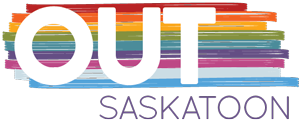 Pride Home Participant HandbookUpdated January 16th, 2022 by Sarah Hnatuk 